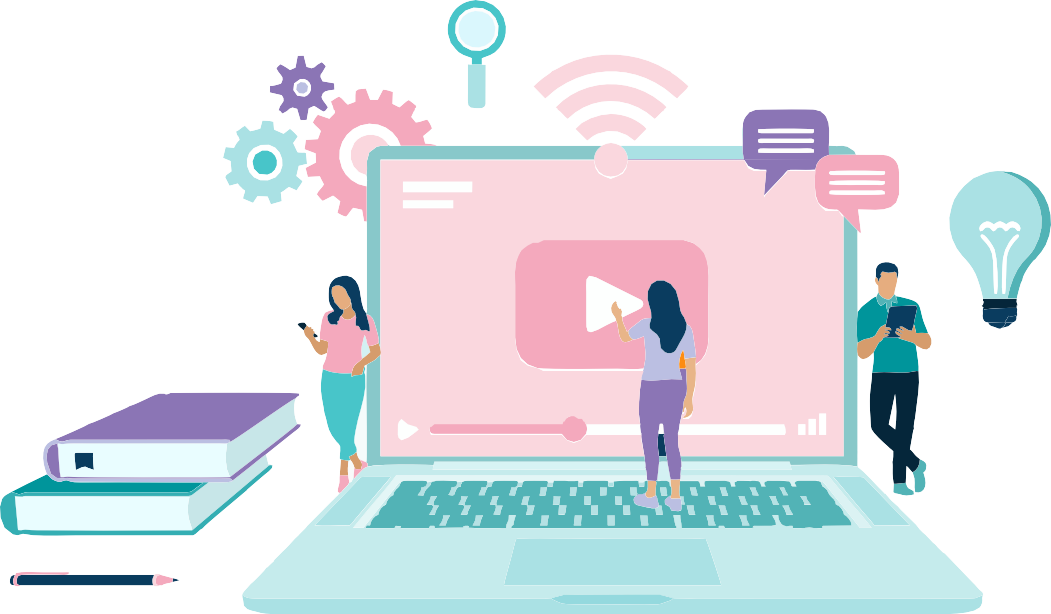 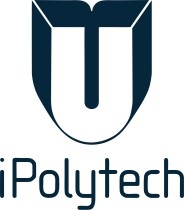 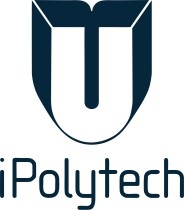 ЯЗЫК, НАУКА И ТЕХНИКА  В ДИАЛОГЕ КУЛЬТУРIII Всероссийская студенческая научно-практическая конференция 16 мая 2023г.УЧАСТНИКИ КОНФЕРЕНЦИИ:обучающиеся общеобразовательных организаций;обучающиеся профессиональных образовательных организаций;обучающиеся образовательных организаций высшего образования по программам бакалавриата, специалитета, магистратуры и аспирантуры.ФОРМА ПРОВЕДЕНИЯ КОНФЕРЕНЦИИ: очная (участие в Конкурсе докладов с публикацией статьи);заочная (публикация статьи).РАБОЧИЕ ЯЗЫКИ:русский язык;английский язык;немецкий язык.НАПРАВЛЕНИЯ КОНФЕРЕНЦИИ:Актуальные вопросы современной лингвистики.Переводческие аспекты межъязыковой коммуникации.Дистанционные образовательные технологии (программы, платформы и сервисы).Современные направления исследований в профессионально- коммуникативной сфере.РЕСУРС КОНФЕРЕНЦИИ:https://open.istu.edu/course/view.php?id=154&notifyeditingon=1 ПОРЯДОК ПРОВЕДЕНИЯ КОНФЕРЕНЦИИ:с 01.03.2023г. по 20.04.2023г. – регистрация участников в ресурсе Конференции;с 01.03.2023г. по 20.04.2023г. – размещение статей в ресурсе Конференции;с 20.04.2023г. по 28.04.2023г. – проведение научного отбора и объявление результатов рецензирования статей;с 28.04.2023г. по 12.05.2023г. – оплата оргвзноса (см. Положение о Конференции);16.05.2023г. – работа Конференции;с 22.05.2023г. по 26.05.2023г. – размещение дипломов, грамот, сертификатов участников в ресурсе Конференции;Июнь, 2023г. – публикация сборника научных трудов и его размещение в ресурсе Конференции.ПОРЯДОК РЕГИСТРАЦИИ:зарегистрироваться на сайте open.istu.edu;записаться на курс (кнопка «Самозапись») по ссылке: https://open.istu.edu/course/view.php?id=154&notifyeditingon=1  ;заполнить заявку на участие на ресурсе Конференции в зависимости от формы участия (очно или заочно). ПУБЛИКАЦИЯ СТАТЬИ:по материалам Конференции планируется издание электронного сборника научных трудов, который будет проиндексирован в наукометрической базе РИНЦ;электронный сборник научных трудов будет доступен всем участникам на сайте https://www.istu.edu/deyatelnost/obrazovanie/instituty/limk/nauka_i_tvorchestvo  и в ресурсе Конференции.Требования к МАТЕРИАЛАМ КОНФЕРЕНЦИИ:материалы должны быть тщательно выверены и отредактированы с соблюдением всех требований (см. ПРИЛОЖЕНИЕ в Положении о Конференции);принимаются только оригинальные авторские статьи, ранее не опубликованные в других изданиях. Уникальность – не ниже 60% от основного текста на базе системы антиплагиат «Антиплагиат.Вуз». КОНКУРС ДОКЛАДОВ: Требования к докладу:содержание доклада должно соответствовать заявленной тематике Конференции; регламент выступления: 7 – 10 минут; доклад может сопровождаться различными мультимедиа (видео, аудио и др.); доклад должен быть актуальным, логичным, доступным, наглядным.Критерии оценивания:защита доклада на иностранном языке; научная новизна доклада;актуальность представленной темы;уровень самостоятельности автора;глубина проработки выбранной темы;доступность, наглядность и качество.Подведение итогов:победители конкурса докладов награждаются дипломами за I. II, III места по каждому направлению;призёры конкурса награждаются грамотами;все участники конкурса докладов получают сертификаты за участие.Информационная поддержка:+7 914-873-24-01, k-dvorak@yandex.ru (Дворак Екатерина Валерьевна)+7 902-560-01-02, karypa@mail.ru (Карыпкина Юлия Николаевна)+7 914-872-04-80, korepinana@ex.istu.edu (Корепина Наталья Алексеевна)